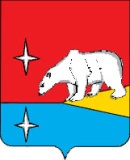 ГЛАВА ГОРОДСКОГО ОКРУГА ЭГВЕКИНОТП О С Т А Н О В Л Е Н И ЕО внесении изменений в Постановление Главы городского округа Эгвекинотот 22 марта 2021 г. № 8-пгВ целях уточнения отдельных положений муниципального нормативного правового акта городского округа Эгвекинот,П О С Т А Н О В Л Я Ю:1. Внести в Постановление Главы городского округа Эгвекинот от 22 марта 2021 г. № 8-пг «Об утверждении Административного регламента Администрации городского округа Эгвекинот по предоставлению муниципальной услуги «Включение в реестр мест (площадок) накопления твердых коммунальных отходов» следующие изменения:1.1. Изложить пункт 2.5.1. Административного регламента Администрации городского округа Эгвекинот по предоставлению муниципальной услуги «Включение в реестр мест (площадок) накопления твердых коммунальных отходов», утвержденного Постановлением Главы городского округа Эгвекинот от 22 марта 2021 г. № 8-пг, (далее – Административный регламент) в следующей редакции:«2.5.1. Предоставление муниципальной услуги осуществляется в соответствии с:Конституцией Российской Федерации;Федеральным законом от 24 июня 1998 г. № 89-ФЗ «Об отходах производства и потребления»;Федеральным законом от 6 октября 2003 г. № 131-ФЗ «Об общих принципах организации местного самоуправления в Российской Федерации»;Федеральным законом от 2 мая 2006 г. № 59-ФЗ «О порядке рассмотрения обращений граждан Российской Федерации»;Федеральным законом от 27 июля 2010 г. № 210-ФЗ «Об организации предоставления государственных и муниципальных услуг»;Правилами обустройства мест (площадок) накопления твердых коммунальных отходов и ведения их реестра, утвержденными Постановлением Правительства Российской Федерации от 31 августа 2018 г. № 1039;Уставом городского округа Эгвекинот;Правилами благоустройства территории населенных пунктов городского округа Эгвекинот, утвержденными Решением Совета депутатов городского округа Эгвекинот от 27 декабря 2017 г. № 340;Постановлением Администрации Иультинского муниципального района от 28 августа 2015 г. № 105-па «О разработке и утверждении административных регламентов исполнения муниципальных функций и административных регламентов предоставления муниципальных услуг»;Постановлением Администрации городского округа Эгвекинот от 11 марта 2021 г. № 97-па «Об утверждении Правил обустройства мест (площадок) накопления твердых коммунальных отходов и ведения их реестра на территории городского округа Эгвекинот»;настоящим Административным регламентом.».1.2. Изложить пункт 2.9.1. Административного регламента в следующей редакции:«2.9.1. Исчерпывающий перечень оснований для отказа в предоставлении муниципальной услуги:-несоответствие заявки о включении сведений о месте (площадке) накопления твердых коммунальных отходов в реестр установленной форме;- наличие в заявке о включении сведений о месте (площадке) накопления твердых коммунальных отходов в реестр недостоверной информации;- отсутствие согласования уполномоченным органом создания места (площадки) накопления твердых коммунальных отходов.2. Настоящее постановление подлежит обнародованию в местах, определенных Уставом городского округа Эгвекинот, размещению на официальном сайте Администрации городского округа Эгвекинот в информационно-телекоммуникационной сети «Интернет» и вступает в силу со дня его обнародования.3. Контроль исполнения настоящего постановления возложить на первого     заместителя Главы Администрации – начальника Управления промышленной политики Администрации городского округа Эгвекинот (Абакаров А.М.). Р.В. КоркишкоПроект Постановления Главы городского округа Эгвекинот «О внесении изменений в Постановление Главы городского округа Эгвекинот от 22 марта 2021 г. № 8-пг»Подготовил: Лысоконь Н.В. Разослано: дело, прокуратура, Регистр НПА, Управление промышленной политики, отдел сельского хозяйства и экологии.от  мая 2021 г.№  - пгп. ЭгвекинотСогласовано:А.М. АбакаровИ.Л. СпиридоноваТ.В. КолесникН.М. ЗеленскаяА.В. ШпакА.В. Егорова